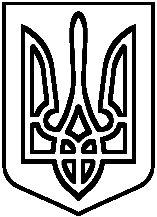 Про проведення щорічної інвентаризації в навчальному  закладі           Керуючись Законом України «Про бухгалтерський облік та фінансову звітність в Україні» від 16.07.1999 № 996-XIV, Порядком подання фінансової звітності, затвердженим постановою Кабінету Міністрів України від 28.02.2000  № 419, Інструкцією з інвентаризації основних засобів, нематеріальних активів, товарно-матеріальних цінностей, грошових коштів і документів та розрахунків, затвердженою наказом Міністерства фінансів України від 11.08.1994 № 69, наказу управління освіти, молоді та спорту Баришівської РДА від 27.10.2017 № 306 та з метою забезпечення повноти та достовірності відображення даних у річній фінансовій звітності, НАКАЗУЮ:Провести повну інвентаризацію основних засобів,  товарно-матеріальних цінностей  з перевіркою їх фактичної наявності в навчальному закладі  з 02.11.по 02.12.2017 року.	   2.Затвердити склад інвентаризаційної комісії навчального закладу:	  1. Лепета В.В. – голова комісії, заступник директора з НВР;       2. Колодко С.А. – член комісії, голова ПК, вчитель;	  3. Мірошниченко М.С., член комісії, секретар;	  4. Яценко Л.М.- член комісії, заступник директора по господарській роботі	  5. Косенко О.П.- член комісії, бухгалтер УОМС 	   3. Яценко Л.М. заступнику директора з господарської роботи:        3.1. Сприяти роботі районної інвентаризаційної комісії. 	     3.2.Після закінчення інвентаризації оформлені описи (акти) подати в централізовану бухгалтерію для перевірки та відображення в обліку результатів інвентаризації.	    4.Контроль за виконанням цього наказу залишаю за собою.          Директор НВК                                      Н.П.Калмикова          З наказом ознайомлені:КИЇВСЬКА ОБЛАСТЬБАРИШІВСЬКИЙ НАВЧАЛЬНО-ВИХОВНИЙ КОМПЛЕКС«ГІМНАЗІЯ –  ЗАГАЛЬНООСВІТНЯ ШКОЛА І-ІІІ СТУПЕНІВ»Н А К А Зсмт.БаришівкаКИЇВСЬКА ОБЛАСТЬБАРИШІВСЬКИЙ НАВЧАЛЬНО-ВИХОВНИЙ КОМПЛЕКС«ГІМНАЗІЯ –  ЗАГАЛЬНООСВІТНЯ ШКОЛА І-ІІІ СТУПЕНІВ»Н А К А Зсмт.Баришівка"02" листопада   2017 року№ 24